LUNES 14 DE DICIEMBRE CIENCIAS SOCIALES A REPASAR CON GARRALA DIVISIÓN DE PODERES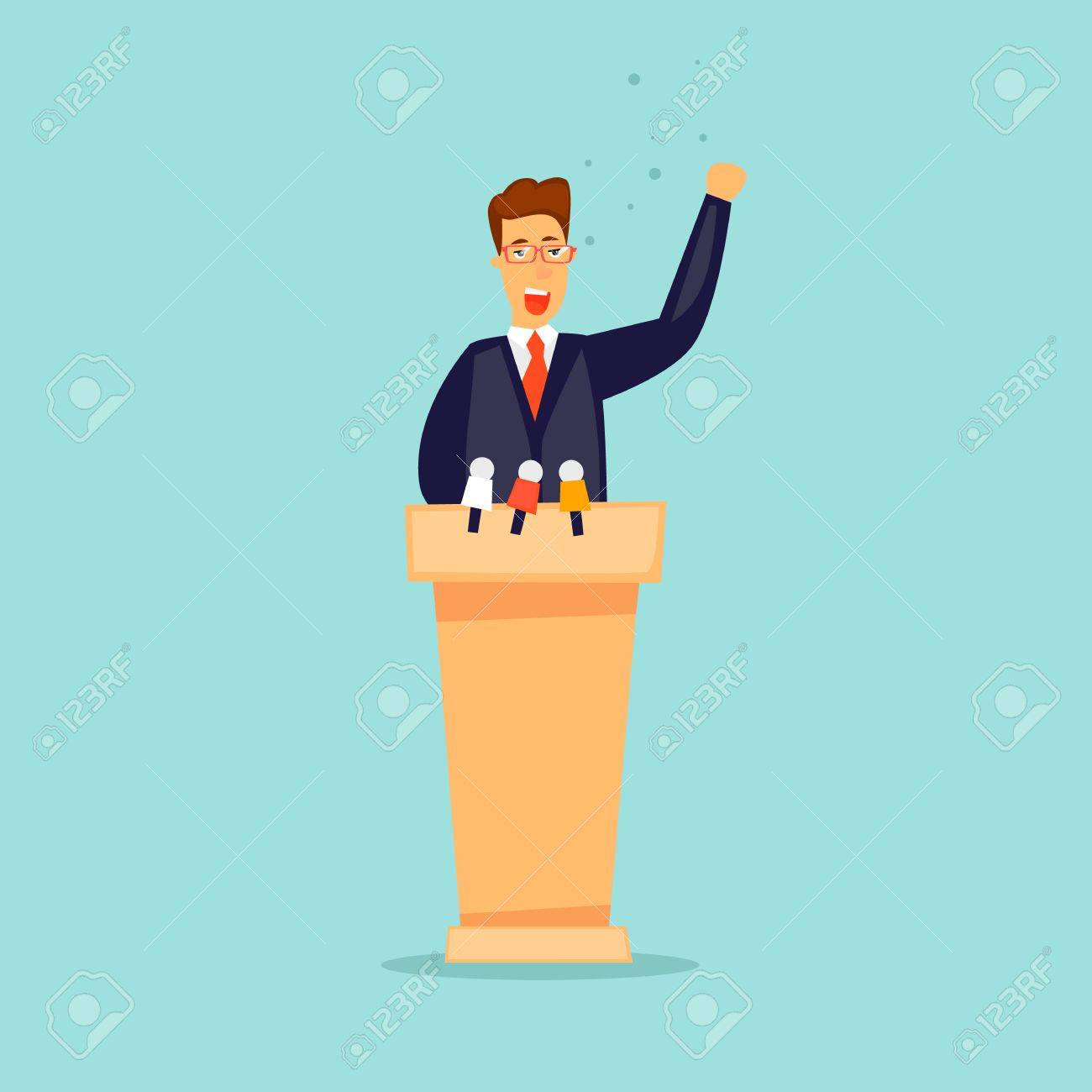 1-TE PROPONGO RECORDAR CÓMO ESTÁ FORMADO NUESTRO GOBIERNO. PARA ELLO RECORTÁ Y PEGÁ LA FICHA DEL LIBRO KIMBO 3 NÚMERO 40, PODÉS PEDIR AYUDA A UN ADULTO O LEER LA PÁGINA 180 NO ES COMPLICADO VAS A VER!LUNES 14 DE DICIEMBREPRÁCTICAS DEL LENGUAJE.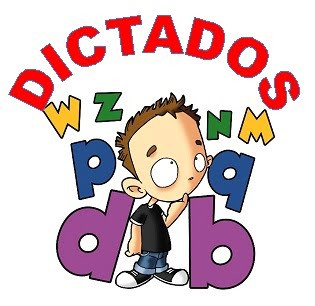 EN NUESTRA CLASE POR ZOOM DE HOY TE DESAFÍO A ESCRIBIR PALABRAS.VOY A IR MOSTRÁNDOTE IMÁGENES Y DE ACUERDO A ESAS IMÁGENES Y LAS CONSIGNAS QUE TE DOY VAS A ESCRIBIR:PREPARÁ UNA HOJA, LÁPIZ Y GOMA.TIEMPO: 2 MINUTOS CADA CONSIGA.CONSIGNA 1: ESCRIBÍ 10 PALABRAS QUE VES EN LA IMAGEN.CONSIGNA 2: ESCRIBÍ “CUATRO” PALABRAS QUE TENGAN “DOS SÍLABAS”CONSIGNA 3: ESCRIBÍ “CINCO PALABRAS QUE TERMINEN EN VOCAL”ESTA ACTIVIDAD LA HAREMOS TODOS JUNTOS POR ZOOM, NO NECESITÁS ENVÍARMELA.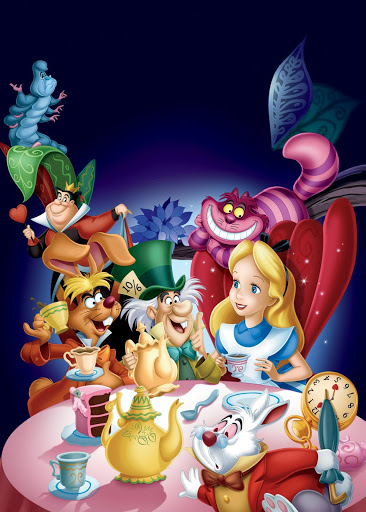 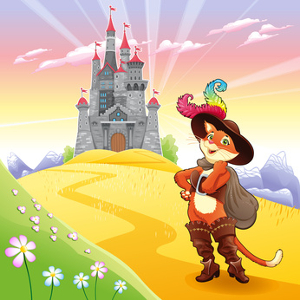 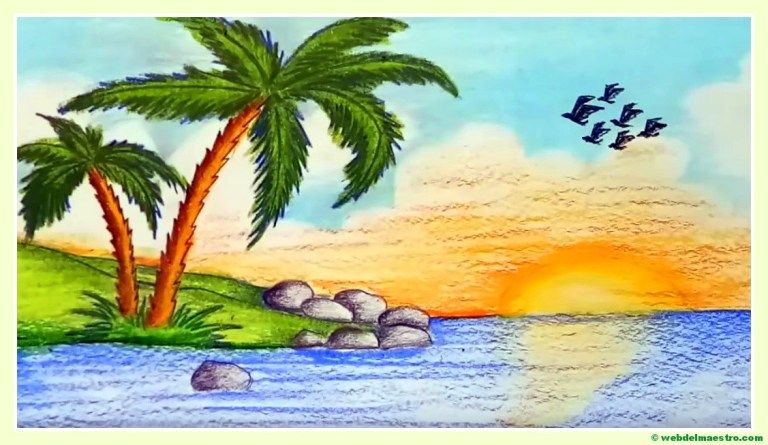 LUNES 14 DE DICIEMBREMATEMÁTICA>EN NUESTRA CLASE POR ZOOM JUGAMOS Y COMPLETAMOS LABERINTOS MATEMÁTICOS!!!>A ESTAR ATENTOS!!! LA SEÑO TE VA A PEDIR HACERLO EN LA PANTALLA.A JUGAR!!!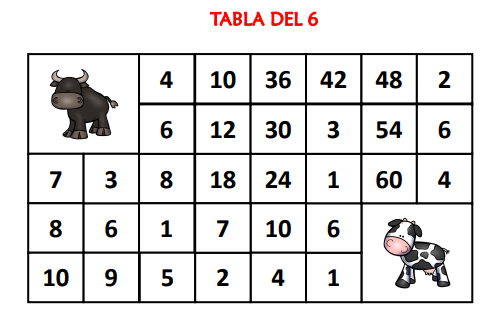 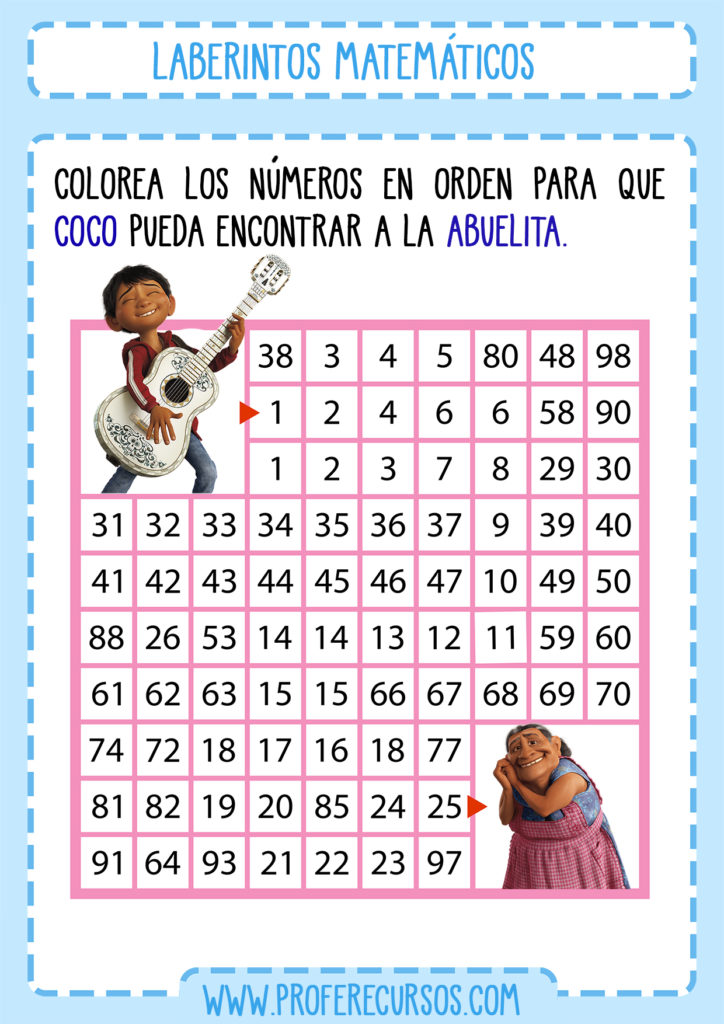 